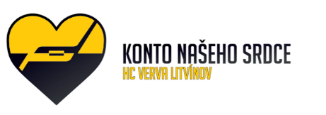 ŹÁDOST O PODPORU Z KONTA NAŠEHO SRDCE1. Žadatel:A) Fyzická osoba:Jméno a příjmení                telefon                                                               email   Adresa:    B) Právnická osoba, organizace, spolek, zájmové sdružení:Organizace  Sídlo organizaceIdentifikační číslo (IČO)Zástupce organizaceTelefon/ emailC) Forma a účel podpory Účel podpory (obecně) Oblast pomoci    (sport, zdraví, školství, zábava, kultura, obecně prospěšný projekt)D) Bližší specifikace podpory (v případě nedostatku místa přiložte v samostatné příloze)Počet příloh       požadovaná částka  KčSouhlas se zpracováním osobních údajů (GDPR):Spolu s touto žádostí tímto udělujete svůj výslovný souhlas společnosti HC VERVA Litvínov, a.s. , se sídlem S.K. Neumanna 1598, Litvínov – zimní stadion, PSČ 43601, IČ: 64048098, zapsané ve veřejném rejstříku vedeném u Krajského soudu v Ústí nad Labem, oddíl B, vložka 749 (dále jen „Správce“), aby ve smyslu nařízení Evropského parlamentu a Rady (EU) č. 2016/679 o ochraně fyzických osob v souvislosti se zpracováním osobních údajů a o volném pohybu těchto údajů a o zrušení směrnice 95/46/ES (obecné nařízení o ochraně osobních údajů) (dále jen „Nařízení“) zpracovávala všechny výše uvedené osobní údaje. Tyto osobní údaje budou zpracovávány pouze za účelem posouzení žádosti o podporu a dále pak případně za účelem její realizace poskytnutím podpory samotné a taktéž za účelem plnění zákonných povinností Správce v oblasti účetnictví a daňové povinnosti. Údaje budou Správcem spravovány po dobu 5 let. Po uplynutí této lhůty budou tyto údaje vymazány, nebude-li ze strany žadatele výslovně potvrzeno, že souhlasí s delší dobou zpracování osobních údajů. Váš souhlas se zpracováním osobních údajů můžete vzít kdykoliv zpět. Ústní zpětvzetí musí být následně potvrzena minimálně formou emailu, a to na adresu: weber@hcltv.cz nebo písemně na adresu sídla společnosti HC VERVA Litvínov, a.s. Podle Nařízení EP a Rady EU máte právo: (i) požadovat po nás informaci, jaké vaše osobní údaje zpracováváme, žádat si kopii těchto údajů; (ii) vyžádat si u nás přístup k těmto údajům a tyto nechat aktualizovat nebo opravit, popřípadě požadovat omezení zpracování; (iii) požadovat po nás výmaz těchto osobních údajů; (iv) na přenositelnost údajů; (v)podat stížnost u Úřadu pro ochranu osobních údajů nebo se obrátit na soud.  V                                                                                                dne: Podpis žadatele: Vyplněnou a podepsanou žádost zašlete:emailem: weber@hcltv.cz , nebo poštou na adresu HC VERVA Litvínov, a.s., Libor Weber, S.K. Neumanna 1598, Litvínov, PSČ 436 012. Poskytovatel podpory:Vyjádření schvalovací komise HC VERVA Litvínov, a.s.S podporou výše uvedené žádosti: 	SOUHLASÍME/ NESOUHLASÍME*